轉印機TIN-01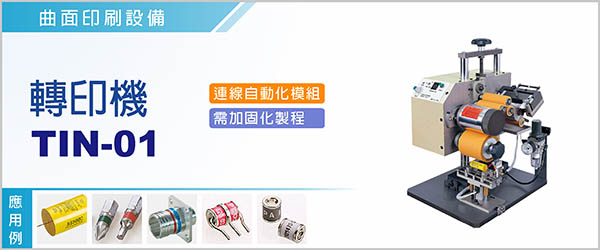 轉印機 TIN-01，主要針對圓柱體元件印字，以及長條帶狀物連續印字，適合電子零件，如電容、保險絲、陶瓷氣體放電管，以及五金零件如小馬達外殼、工具…等產品印字。TIN-01是將油墨自墨斗內以刮刀轉移到貼覆之橡皮字模，再轉移到印刷滾輪 ( 橘色輪 )，再轉印至旋轉之圓形元件上，操作簡單省耗材。----------------------------------------------------------------------------------------------------------------------------------------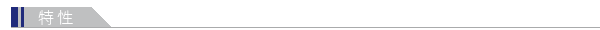 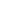 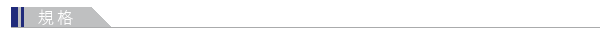 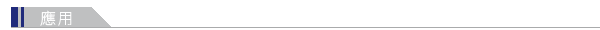 